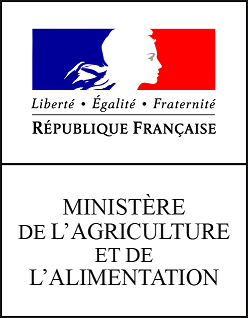 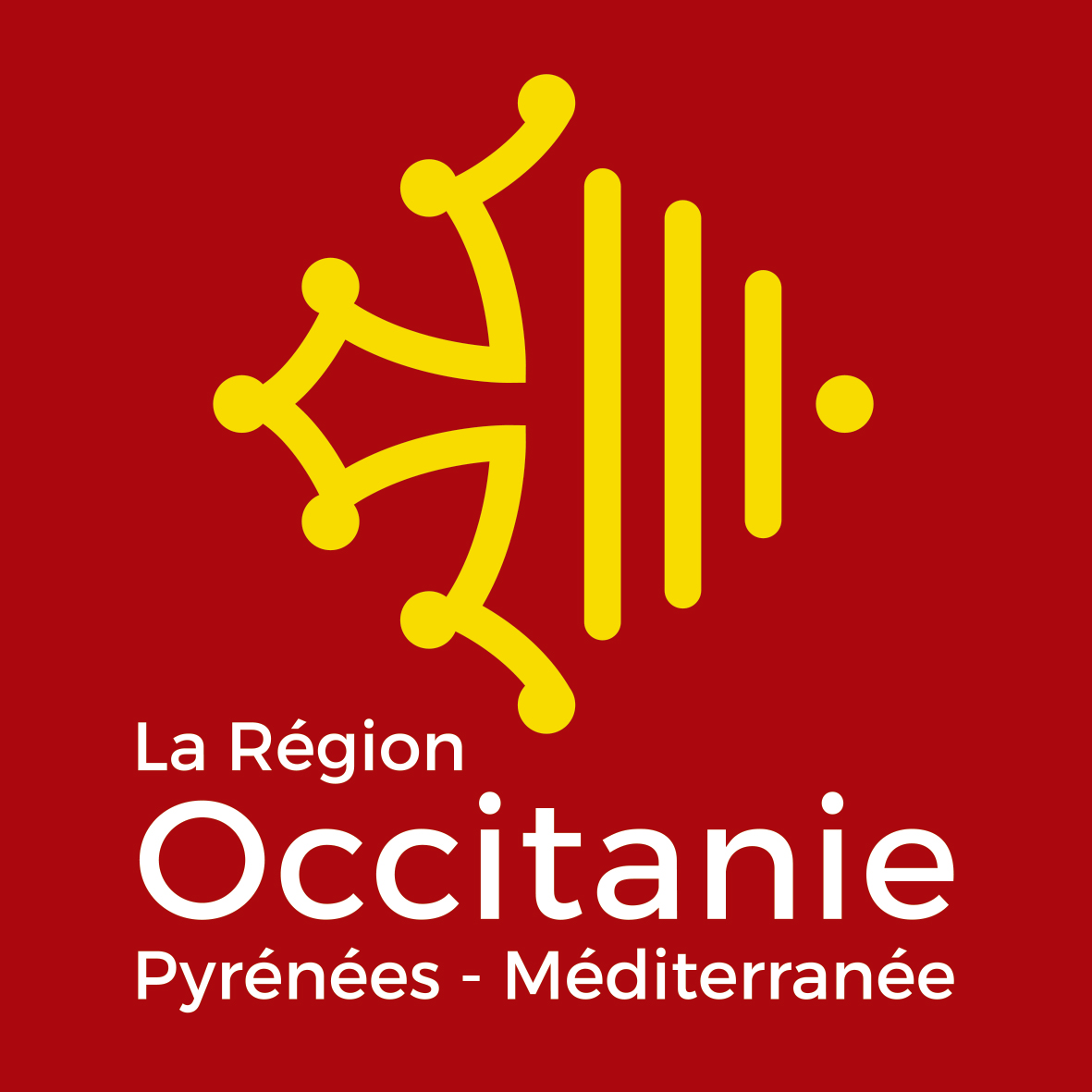 DOSSIER DE DEMANDE DE FINANCEMENTEXERCICE 2022Les fichiers excel et word des dossiers de demande de subvention devront être réceptionnés par mail le 17 novembre 2021. Les dossiers papiers devront être envoyés le 17 novembre 2021 (caché de la poste faisant foi).A défaut du respect de ces dates d’envoi mail et papier, tout dossier sera inéligible. Tout dossier incomplet à ces dates sera inéligible.------------Partie réservée aux services instructeurs -------------Reçu le ..................   Dossier incomplet  		 Dossier completAccusé de réception du dossier adressé le........................................Dossier complet le ……………………………………….Numéro du dossier : ……………………………….SOMMAIREIdentification du demandeur							Page 3	Fiche association/Fiche entreprise						Page 5/6		Description du programme d’actions 						Page 7Attestation sur l’honneur 							Page 9PARTIE I- IDENTIFICATION DU DEMANDEURA compléter une seule fois par dossier Personne morale (organisme public ou privé) Organisme public  		 Organisme privéNature/ statut juridique : Exemple : collectivité territoriale, GIP, société anonyme, établissement public, association…Nom de la structure :Sigle de la structure :Raison sociale (le cas échéant) :Principales activités :Numéro SIRET :					code NAF (APE) : En cas de besoin, les SIRET et code NAF (APE) sont à demander à la direction régionale de l’INSEE.Régime TVA : Assujetti   Non assujetti    Partiellement assujetti au taux de _______ %Date de création :Date de début de l'exercice comptable : 1er janvier		Autre :Effectifs salariés :		 salariés représentant 		ETPStructure :    nationale       départementale	   régionale	    locale  	 Autre :Commissaire aux comptes :  oui	   nonUnion, fédération, réseau auquel est affiliée la structure :Financements publics sur les trois dernières annéesAnnée en cours (n)Année n-1Année n-2Annexe I - FICHE ASSOCATION (A compléter uniquement pour les associations, une seule fois par dossier)Numéro RNA : Le numéro RNA (répertoire national des associations) est attribué à l’occasion des démarches d’enregistrement de création ou modification en préfecture.Date de publication au Journal Officiel :   |_|_| / |_||_| /|_||_||_||_|Agrément administratif :  oui	   nonSi oui : précisez le ou les types d’agréments et dates d’obtentionsLabel :  oui	   nonSi oui : précisez le ou les types de labels et dates d’obtentionsAssociation d’utilité publique :  oui	   nonNombre d’adhérents : 		dont		hommes		femmesNombre de bénévoles : 		Nombre de volontaires : 		 Bénévole : personne contribuant régulièrement à l’activité de l’association de manière non rémunérée. Volontaire : personne engagée dans une mission d’intérêt général par un contrat spécifique.Salariés de l’association : 	Autres informations pertinentes relatives à l’association :Annexe II - FICHE ENTREPRISE(A compléter uniquement pour les Entreprises, une seule fois par dossier)Enregistrement au : 		  registre du commerce 		  répertoire des métiers                 Evolution de l’effectif les 3 dernières années : …………………………………………….Montant du chiffre d’affaires et du bilan sur les trois dernières années :Capital : …………………………………………….PME ou appartenance éventuelle à un groupe (préciser le taux de participation, l’effectif et le CA du groupe) :Répartition du capital (taux de participation et actionnaires – si sociétés actionnaires, rajouter l’effectif et le CA)Autres informations pertinentes relatives à l’entreprise :	PARTIE II - DESCRIPTIF DU PROGRAMME D’ACTIONSUn programme d’actions correspond à l’ensemble des actions d’une même filière ayant le même plan de financementIDENTIFICATION DU PROGRAMME D’ACTIONSIntitulé du programme d’action :   Choisir parmi les intitulés suivants : Gouvernance/ Observatoire/Actions spécifiques annuelles/Filières-Actions transversales/ Promotion-Communication/ Apiculture/ Arboriculture/ Distribution/ Grandes cultures/ Lait/ Maraichage/ PPAM/ RHD/ Viandes/ ViticultureType de subvention sollicitée : Fonctionnement opération spécifique Nouvelle filière présentée à Animation BioSinon, principaux résultats obtenus en 2021 appuyés par des indicateurs de résultats :Évolutions apportées au projet :DESCRIPTION DU PROGRAMME D’ACTIONS en complément de la fiche de cadrageObjectifs recherchés du programme d’actions pour la structureDescription détaillée de l’intervention de la structure pour chaque action, en complément de la fiche de cadrage En cas d’accompagnement de plusieurs structures ou de plusieurs collectifs, précisez le nombre de jours passés par structure ou collectif.PRECISIONS DES PARTENAIRES en complément de la fiche de cadrageListe des partenaires spécifiques à la structure Précisez le rôle des différents partenaires et leur implication dans le projet par rapport à leurs compétences (ex. prestation de service)INDICATEURS en complément de la fiche de cadrageIndicateurs de réalisation de l’actionEx. nombre de rencontres prévues, nombre d’agriculteurs accompagnés dans les groupes collectifs, etc.,Livrables attendus et diffusion des résultats de l’action: Nature des livrables de l’opération et dates prévisionnelles de livraison le cas échéantIndicateurs d’exemplarité du projet Précisez en quoi le projet pourrait être exemplaire au niveau régional, ou générer une dynamique et être reproductible sur la RégionIndicateurs spécifiquesAccompagnement d’un projet économique Précisez si des études sur la viabilité économique du projet ont déjà été réalisées ou sont prévues dans le programme d’actions, ou si celle-ci est démontrée par d’autres moyens…Enjeu eau Listez les communes concernées par le projet (Pourcentage du nombre de bénéficiaires situés en zone à enjeu, impact de l’action sur un enjeu eau, …)Dimension territoriale :BUDGET PREVISIONNELCoût total prévisionnel de l’action : 	  € 	 HT	   TTCPARTIE III- ATTESTATION SUR L’HONNEUR(A compléter une seule fois par dossier)Je soussigné(e)___________________________________, en qualité du signataire et représentant légal (ou signataire avec délégation du représentant légal), sollicite une aide de l’État / de la Région destinée à la réalisation du programme d’actions ou de l’opération intitulée « ________________________ ________________________________________________ ______________________ ».Rappel du montant de l’aide régionale sollicitée : ________________ €,Pour un coût total de l’opération de __________ € HT/TTC.J'atteste sur l'honneur :L’exactitude des renseignements de la demande de financement et du budget prévisionnel du programme d’actions ou plan de financement de l’opération,Que les dépenses mentionnées dans le plan de financement ou budget prévisionnel s’appuient sur des résultats de consultations d’entreprises, ou si le projet ne donne pas lieu à un marché public, sur des devis, factures pro-forma…La régularité de la situation fiscale et sociale,Ne pas avoir sollicité d’autres ressources publiques et privées que celles présentées dans le présent dossier,Ne pas faire l’objet d’une procédure collective (ex : redressement, liquidation…) liée à des difficultés économiques, et ne pas être considéré comme une entreprise en difficulté au regard de la réglementation européenne des aides d’Etat,Je m’engage à respecter les obligations suivantes :Fournir toute pièce complémentaire jugée utile pour instruire la demande et suivre la réalisation de l'opération ou du programme d’actions,Informer le service instructeur en cas de modification du programme d’actions, de l’opération ou de son déroulement (ex : période d’exécution, localisation de l’opération, engagements financier, données techniques…) y compris en cas de changement de ma situation (fiscale, sociale…), de ma raison sociale, etc.Informer la Région / la DRAAF Occitanie de tout changement dans ma situation juridique, notamment toute modification des statuts, dissolution, fusion, toute procédure collective en cours et plus généralement de toute modification importante susceptible d’affecter le fonctionnement de la personne morale (ou physique).Respecter les règles de commande publique, pour les organismes soumis à l’ordonnance n° 2015-899 du 23 juillet 2015Tenir une comptabilité pour tracer les mouvements comptables de l’opérationDûment justifier les dépenses en cas d’attribution du financementFaire état de la participation de la Région en cas d’attribution du financementMe soumettre à tout contrôle technique, administratif, comptable et financier, et communiquer toutes pièces et informations en lien avec le programme d’actions ou l’opération.Le non-respect de ces obligations est susceptible de conduire à un non-versement ou un reversement partiel ou total du financement régional.Fait à ___________, le _________Cachet et signature du demandeur (représentant légal ou délégué)Fonction du signataire : ________________________LISTE DES PIECES A FOURNIRUne demande de financement adressée à la Présidente de Région et au DRAAF (et/ou auprès des autres financeurs sollicités le cas échéant),Un relevé d’identité bancaire,Le fichier word complété comprenant : la fiche d’identification du demandeur, le descriptif technique du programme d’actions, l’attestation sur l’honneur de l’exactitude des informations,Le fichier excel complété comprenant : le budget prévisionnel du dossier, le plan de charge du personnel de la structure travaillant sur la bio, le budget prévisionnel des différents programmes d’actions du dossier, le nombre de jours par salarié par action, les modalités de calcul du nombre de jours par agent, les frais de personnel présentés, les frais de missions présentés, les frais spécifiques et charges indirectes présentées. Si le budget prévisionnel ou plan de financement est présenté TTC, une attestation de non-récupération de la TVA,Les pièces justificatives des frais salariaux (fiches de paie des mois de décembre n-1 des salariés travaillant sur l’action),Un devis pour toute dépense facturée supérieure à 1.000€, deux devis pour toute dépense facturée supérieure à 3.000€,Les modalités de calcul des charges indirectes.Les organismes publics doivent également joindre :La délibération autorisant l’exécutif à solliciter un financement,Les organismes privés doivent également joindre :Le budget prévisionnel de la structure pour l’exercice en cours duquel la subvention est sollicitée**,La liste des membres du conseil d’administration ou du bureau en vigueur,La liste des adhérents de la structure.Pièces administratives à produire uniquement si différentes du précédent dépôt ou des documents présentés à la demande de solde n-1Les documents justifiant de l’existence juridique du demandeur (Extrait Kbis ou liste des insertions au Journal Officiel ou récépissé de la préfecture),Le bilan et compte de résultat du dernier exercice clôturé (N-1, N-2 le cas échéant ; certifiés conformes par le président, le trésorier et le cas échéant le commissaire aux comptes), Le rapport d’activité du dernier exercice clôturé La copie des statuts en vigueur datés et signés.** Présent dans le fichier excel mis à la disposition des porteurs de projets.  Le dossier technique et les documents relatifs aux éléments budgétaires font l’objet d’un modèle informatique mis à la disposition des porteurs de projets (fichiers word et excel).  Ils doivent être demandés avant tout dépôt de dossier.Service concernéDirection de l’Agriculture de l’Agroalimentaire et de la Forêt (DAAF)Service Durabilité de l’Agriculture et des filières animales (SDAFA)Contact : Tifenn JEHANNO – 04 67 22 63 69Tifenn.jehanno@laregion.frService régional Agriculture et Agro alimentaire (SRAA)
DRAAF OccitanieContact : Nathalie COLINnathalie.colin01@agriculture.gouv.fr Direction des aides Agence de l’eau Adour-Garonne Contact : Laurent RENElaurent.rene@eau-adour-garonne.fr Délégation de MontpellierAgence de l’eau Rhône-Méditerranée-Corse Contact : Kévin BOISSETkevin.BOISSET@eaurmc.frCoordonnées  (siège social pour les pers. morales/ domicile pour les particuliers)Adresse de correspondance si différenteAdresseCode postalCommune/paysContact (représentant légal pour les pers.morales)Référent technique ou responsable du projet (si différent du contact)CivilitéMadame - MonsieurMadame - MonsieurNom prénom :Fonction :Tél :Mail :Mail d’envoi de la convention :Financeur(s)Montant(s) Attribué(s)Montant(s) versé(s)Régime(s) d’aide(s)Ex : de minimisFinanceur(s)Montant(s) Attribué(s)Montant(s) versé(s)Régime(s) d’aide(s)Ex : de minimisFinanceur(s)Montant(s) Attribué(s)Montant(s) versé(s)Régime(s) d’aide(s)Ex : de minimisPour les 3 plus hauts cadres dirigeants bénévoles et salariés :Dirigeant 1 :Dirigeant 2 :Dirigeant 3 :BilanChiffre d’affairesN-1 :€€N-2 :€€N-3 :€€Code actionPrécisez pour chaque action les principales étapes de mise en œuvre et les missions de chaque salariéNom des salariés en face de chaque missionJours de travail prévisionnels par salarié et par mission